Accessibility While Using MicrosoftMicrosoft has put out a series of videos that walk through how to use Microsoft products in the most accessible way. In the intro video they call it “inclusive design” and they have guidance for Outlook, Word, Excel and PowerPoint. You can check out Microsoft page on accessibility for their intro video and access to all the resources. Below you will find the topics broken out with quick links to the relevant page with a short video and walk through steps. Outlook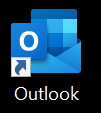 Improve Email Accessibility covers the following topics:Set HTML as the default message formatChange an individual message to HTML formatChoose fonts carefullySet the default font for all messagesChange the font in an individual messageCreate an accessible signatureSet an accessible email background or stationeryImprove image accessibility in email covers the following topics:Add alt text to an image in an emailAdd accessible tables and lists to email covers the following topics:Create a bulleted listCreate a numbered listCreate a tableFormat an accessible tableWord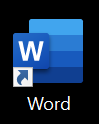 Check document accessibility covers the following topics:To check a documents accessibilityImprove accessibility with alt text covers the following topics:To add alt text to an objectImprove heading accessibility covers the following topics:To add a heading styleCreate accessible links in word covers the following topics:Create a more meaningful hyperlinkCreate accessible file names covers the following topics:To rename a fileTo add details about a documentCreate accessible tables in word covers the following topics:To add a header row to a tableAdd column headingsCreate accessible documents covers the following topics:Overview of accessibility in wordExcel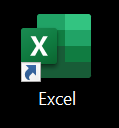 Start with an accessible Excel template covers the following topics:Find an accessible templateExplore accessible template featuresCreate more accessible tables in Excel covers the following topics:Transform data into a tableAdd a descriptive table nameApply an accessible designIncrease font sizeIncrease space between rowsAdjust column width to fit the textLeft-align textCreate more accessible charts in Excel covers the following topics:Create a chartMake chart labels descriptiveMake chart labels legibleAdd alt text to a chartPowerPoint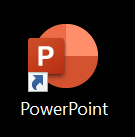 Create more accessible slides covers the following topics:Create slides with proper reading orderModify the reading orderImprove image accessibility in PowerPoint covers the following topics:Tips for improving image accessibilityAdd alt text to a chart, picture, or other visualGroup layered imagesUse more accessible colors and styles in slides covers the following topics:Use an accessible templateTips for accessible color and style choices in PowerPointDesign slides for people with dyslexia covers the following topics:FontsTextSpeaker notesLayout and DesignSave a presentation in a different format covers the following topics:Create a word version of the presentationMake the word version of the presentation more accessible